Eagle Owls Anna Wan                             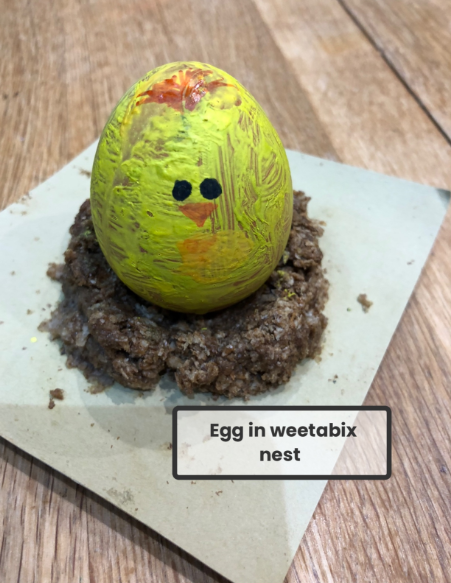 Alex Brotherston                     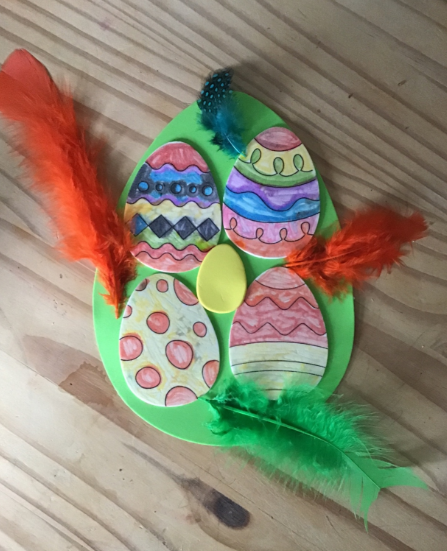 